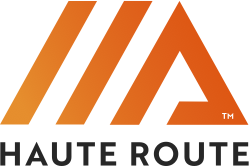 REGELVERKMASERATI HAUTE ROUTE 2018 Edition, 3 – 5 August 2018Artikkel 1: DEFINISJONMaserati Haute Route er et sykkelritt som arrangeres fra fredag ​​3. august til søndag 5. august 2018. Arrangementet kjøres i 3 etapper over 3 påfølgende dager.Maserati Haute Route er organisert av OC Sport Switzerland, i samarbeid med selskapet Tour des Fjords AS. Arrangementet er registrert som en del av det norske sykkelforbundets nasjonale kalender og den internasjonale UCI kalenderen (International Cycling Federation). Arrangementet følger gjeldende regelverk i Norge, spesielt:Norges Cykleforbunds “Reglement for Turritt Landevei” som vedtatt av Forbundsstyret 24.11.2014“Forskrift om sykkelritt på veg” fra 17.06.2016UCI Regulation Part XV “Cycling for all Chapter II Cyclosportive event” fra 01.01. 2016Reglene og forskriftene som er beskrevet her skal regulere hele arrangementet og skal være styrende for forholdet mellom deltaker og arrangør. Det er hver enkelt deltakers plikt å være kjent med og følge disse gjennom hele konkurransen.Artikkel 2: ANSVARSFRASKRIVELSE Deltakeren erkjenner at løpet krever et minimum treningsnivå og at han / hun må være medisinsk egnet til å delta. Ved å akseptere registreringslinjene tar deltakeren det fulle og hele ansvar i tilfelle egen ulykke som oppstår under utreise til, eller retur fra sykkelrittet, eller under selve sykkelrittet. Hver deltaker tar også ansvar for risikoen ved hendelser knyttet til, inkludert, men ikke begrenset til, ulykker med andre deltakere, dårlig vær, veitrafikkforhold.Sykkelsport, sykkeltur og sykkelritt er aktiviteter som i sin natur innebærer en viss risiko og åpenbart eksponerer hver deltaker for en rekke risikofaktorer [Risiko], spesielt men ikke begrenset til, personskade og eller mekanisk skade på sykkelutstyr. Dette betraktes som en grunnleggende forutsetning, og det anses derfor ikke nødvendig å utarbeide en liste [uttømmende eller ikke] av alle eller noen av disse såkalte Risiko. Det må forstås at hver enkelt deltaker aksepterer eksponering for ovennevnte Risiko og andre risikoer som er involvert ved å delta i Haute Route, og at disse risikofaktorene påhviler den enkelte deltaker og ikke organisasjonen. Ved påmelding til arrangementet, anerkjenner og aksepterer hver deltaker ovennevnte forutsetninger, og videre aksepterer følgende betingelser, nemlig at:Hver deltaker skal være ansvarlig for å skaffe seg egen forsikringsdekning.Hver deltaker fullstendig fraskriver Organisasjonen for ethvert ansvar med hensyn til tap eller skade på personlig eiendom uavhengig av omstendighetene.Organisasjonen har gjort sitt ytterste for å (a) gjøre arrangementet så trygt som mulig for hver enkelt deltaker, og (b) har adressert, og eller redusert, og eller eliminert, eller forsøkt å eliminere så mye Risiko som det er mulig å forvente, men at en er likevel ikke i stand til å kontrollere eller forutse alle hendelser, og dette er akseptert av alle deltakere. Sikkerhetsarbeidet er en kontinuerlig og pågående prosess. I lys av dette vil organisasjonen etter eget skjønn gjøre endringer i løyper og traseer på kort varsel dersom det anses nødvendig for å oppnå våre målsetninger for sikkerhet. Artikkel 3: KRAV FOR DELTAGELSE Haute Route er åpent for alle syklister, aktive- og ikke aktive ryttere (18 år eller eldre i arrangementsåret) fra ethvert land. I henhold til "Reglement for Turritt Landevei" § 2 Lisenser - deltakelse, er deltakelse i Haute Route betinget av at deltaker innehar en helårs "konkurranselisens" utstedt av et UCI-sanksjonert nasjonalt forbund og innehav av et medisinsk sertifikat som bekrefter et passende nivå for fysisk krevende konkurransesykling. Deltakere som har en slik "konkurranselisens" fra sitt nasjonale forbund må sende en kopi av lisensen for å validere sin registrering (2018 lisens som tydelig viser nevnte "Cycling" eller "Cyclosport"). Ryttere som ikke har helårslisens, kan løse en endagslisens utstedt av det norske sykkelforbundet og bekreftes av arrangøren ved ankomst. Alle ulisensierte deltakere må sende en legeattest som bekrefter at deltakeren er fysisk i stand til å delta i konkurransesykling, og datert etter 6. oktober 2017. Du kan laste ned en mal.Deltakere må også fylle ut seksjon i registreringsskjemaet som inneholder all relevant nødinformasjon som kan være nødvendig om hendelser oppstår under løpet.Deltakere som ikke har fylt 18 år på tidspunktet for arrangementet (men som fyller 18 senere på året) må levere signert samtykke til å delta fra foreldrene eller verge. Du kan laste ned en mal.Artikkel 4: KATEGORIERHaute Route er et sykkelritt med to forskjellige rangeringer; individuell rangering (Solo) og lag med to ryttere (Duo). Deltaker velger ønsket type rangering ved påmelding (Solo eller Duo). Deltaker registrert i Duo Men uten partner blir automatisk overført til Solo kategorien.Ryttere vil bli rangert i følgende kategorier: Solo Man (individuell menn)Solo Woman (individuell kvinner)Duo Men (to menn)Duo Women (to kvinner)Duo Mix (en mann og en kvinne)Etter hver etappe, på dagens ryttermøte vil Leader Jersey presenteres og denne skal bæres av henholdsvis ledende kvinnelig og mannlig rytter på den påfølgende etappen.Artikkel 5: UTSTYR For å delta i Maserati Haute Route 2018, må du ha en egnet sykkel og godkjent hjelm. Du skal bære hjelmen din på hodet, med stroppene festet, gjennom alle stadier av løpet, og aldri ta den av under sykling, selv under stigninger og ikke-tidsbestemte seksjoner, og uansett værforhold.Følgende utstyr er strengt forbudt:Tempostyre, tri-bars og andre styringsforlengelsessystemer;Flasker / drikkebeholdere laget av ikke-deformerbart materiale (glass, aluminium ...);Liggesykler, monosykler, tandemsykkel;Ethvert system som ikke samsvarer med definisjonen av "tråsykkel".Følgende utstyr er obligatorisk og må fremvises av rytteren for å passere utstyrssikkerhetskontrollen på registreringsdagen i Haute Route Village, før henting av startnummer:Godkjent hjelmTermisk jakke med lange ermerSkoSkotrekkFingerhanskerArtikkel 6: REGISTRERING Fem trinn må utføres før du kan motta ditt offisielle startnummer på registreringsdagen:Registreringsskjemaet må fylles ut elektronisk på nettsiden. Betaling av påmeldingsavgift må gjøres samtidig.Deltakeren mottar deretter en betalingsbekreftelses på e-post sammen med en e-post med registreringsbekreftelse som inneholder en unik Haute Route-registreringskode.Deltakeren må så sende påkrevde dokumenter (fotokopi av gyldig lisens eller legeattest, foreldrebekreftelse) ved å laste den opp på nettsiden.Deltakeren vil få utlevert sin startpakke i startbyen dagen før arrangementet ved å framvise registreringsbekreftelse og foto-ID.For å unngå tvil er det viktig at alle 4 ovennevnte trinn er gjennomført. Hvis det ikke er gjort vil konsekvensen bli at startnummer ikke vil bli utstedt, og uten startnummeret vil det ikke være mulig å delta i arrangementet.Noen ytterligere detaljer:Med unntak av startnummer som allerede er reservert, blir tildelingen av startnummer bli gjort i kronologisk rekkefølge ved registrering. En deltaker vil ha samme startnummer for alle etapper.Det er ikke mulig å få utlevert startnummer uten registreringsbekreftelse.Registrering kan ikke under noen omstendigheter overføres til en annen person. Overtredelser av denne regelen vil bli straffet med umiddelbar utestengelse fra Haute Route.Artikkel 7: PÅMELDINGSAVGIFTStartavgift for individuell registrering til Maserati Haute Route 2018 er fra 595 til 695 euro:Fase 1: Først 150 oppføringer - 595 euroFase 2: Neste 250 oppføringer - 645 euroFase 3: Siste bølge av oppføringer - 695 euroStartavgiften for 2018 inkluderer en rekke goder tilgjengelig for alle deltakere:1 komplett sett med Haute Route sykkelutstyr (jersey, bib-shorts, løse armer)En ryggsekk for bruk under rittet, leveres inn på startlinjen og hentes i målområdet.1 rød baklykt (monteres på setepinne) for å øke rytterens sikkerhet. Obligatorisk for deler av løypa (når det er spesifisert av arrangør).Løypevakter langs løypa.Motorsykkeleskorte for feltet (en MC per ca 15 ryttere)Tilstedeværelse av sikkerhetskjøretøy for eskortering av feltet (inkludert kostebil etter siste rytter)Et profesjonelt medisinsk team tilgjengelig under rittet og utenfor rittet (tilgjengelig 24/7)Mekanisk støtte fra Mavic både i startområdet og langs ruten (ikke for reparasjon av punkteringer)Live timingsystem for alle etapperPersonlig startnummer for montering på sykkel og et startnummer til å feste på ryggen.Daglig rangering (Solo, Team, Iron & Triple Riders, og etter aldersgruppe og kjønn).Organisering av daglig premieseremoniMatstasjoner med ferske matvarer og energitilskudd (fast, flytende, energiprodukter) under hver etappeEt varmt måltid på slutten av hver etappeEn obligatorisk sikkerhetsorientering hver ettermiddag med informasjon for neste dagServering av drikke i tilknytning til orienteringsmøtetAvslutningsseremoni og party på kvelden etter siste etappeTilgang til ritt-ryggsekken din i målområdet (for personlige ting som du trenger før du drar til hotellet)Massasjetjeneste og restitusjonsområde på slutten av hver etappe *Tilgang til dusjer på slutten av hver etappeTilgang til sikker sykkelparkering på slutten av hver etappeTilgang til sykkelvaskområde i løpet av alle tre dageneEn detaljert veibeskrivelse av løpet og hver av de 3 etappeneVideoer produsert daglig (vist under orienteringsmøtet hver kveld)En medalje og / eller suvenir for hver rytter etter målgang på siste etappePersonlig diplom fra løpet tilgjengelig for nedlastingProfesjonelle fotografer gjennom hele rittet (personlige bilder bestilles etter rittet)(*) Massasje kan ikke garanteres for alle ryttere, hver dag - annenhver dag vil det være en rimelig minimumsforventningHva er ikke inkludert i startavgiften:Kostnad for transport til startsted og fra målstedInnkvartering og frokosterPersonskadeforsikring (anbefales)Skadeforsikring (sterkt anbefalt)Personlig reiseforsikring (anbefales)Avbestillingsforsikring for påmeldingsavgift (anbefales)Og alt annet som ikke er omtalt i "Hva er inkludert i registreringen din"Artikkel 8: KANSELLERING OG OVERFØRING Det anbefales at alle deltakere i Maserati Haute Route 2018 tar ut en privat avbestillingsforsikring.Å ha avbestillingsforsikring innebærer at ryttere er sikret at de kan kreve tilbake innreisekost og innkvarteringskost, eller ekstra tjenester i tilfelle at de ikke kan delta i Maserati Haute Route 2018 (av medisinsk/skadeårsak eller andre gyldige kanselleringsgrunner).Ingen refusjonsordning vil være tilgjengelig uten nevnte forsikring.Hvis en deltaker ikke kan delta i Maserati Haute Route 2018 som han / hun har registrert seg for, vil han / hun ikke kunne overføre registreringen til en annen person.Hvis en deltaker ikke kan delta i Maserati Haute Route 2018 som han / hun har registrert seg for, vil han / hun ikke kunne overføre registreringen til 2019.Dersom en deltaker ikke kan delta i Maserati Haute Route 2018 som han / hun har registrert seg, vil han / hun ikke kunne overføre registreringen til en annen 2018 Haute Route konkurranse.Artikkel 9: HENTING AV STARTNUMMERStartnummerpakke kan hentes på Haute Route Race Village i Stavanger 2. august 2018 eller 3. august 2018, ved fremleggelse av bekreftelse på registrering og et ID-kort. Ingen startnummerpakke vil bli sendt per post og det er obligatorisk for hver deltaker å hente sin egen pakke.Artikkel 10: SIKKERHET GJENNOM RITTETLøypa vil ikke være stengt for annen trafikk, men det vil bli sikret og rytterne vil ha forkjørsrett i deler av løpet. Flere hundre løypevakter vil være tilstede langs løypa for å sikre rytterne.I tillegg til rittlederbilene (front, midt og etter feltet) vil Haute Route ryttere sikres av motorsykler spesialisert på kjøring i sykkelritt. I noen områder vil Haute Route benytte lokalt politi for å sikre strategiske veikryss."End of Race" bil angir cut-off tiden. Eventuelle ryttere som hentes inn av "End of Race" -bilen vil bli bedt om å fjerne startnummeret. Kostebilen vil plukke opp de rytterne som ikke klarer å fullføre.Alle ryttere må til enhver tid følge trafikkreglene inkludert:Å sykle på høyre side av veien, til enhver tidÅ respektere veiskiltene som er plassert ut av organisasjonenÅ respektere trafikklysene hvis de ikke er sikret med motorsykkel eller ved en løypevaktÅ respektere andre trafikanter som ikke er involvert i løpet.Alle ryttere har plikt til å bære startnummeret synlig på ryggen og sykkelnummeret på forsiden av styret til enhver tid under rittet. Ryggnummer og sykkelnummer må ikke modifiseres, brettes, klippes eller på annen måte reduseres i størrelse. Brudd på dette vil bøtelegges.De fleste etappene starter med en felles nøytral kolonne i sikret løype, med farten regulert av rittlederbilen, fram til startlinjen (der tidtaking starter). Hver rytter må nøye respektere instruksjonene gitt av rittledelsen underveis.Når "End of Timing" av etappen (der tidtaking slutter) ligger utenfor rittbyen, må rytterne følge trafikkreglene for den resterende delen av traseen, da de ikke lenger vil ha noen form for forkjørsrett. Hvis rittledelsen finner det nødvendig av hensyn til rytternes sikkerhet kan organisasjonen innføre hastighetsbegrensninger i nedstigninger, eller kan bestemme seg for å nøytralisere feltet (ingen tidtaking) i nedstigninger.Artikkel 11: MEDISINSK ASSISTANSE Medisinsk beredskap under Haute Route vil bestå av akuttleger, sykepleiere, beredskapsarbeidere og ambulanser i tilstrekkelig antall, avhengig av gjeldende regler og spesifikasjonene for arrangementet. Av medisinske årsaker kan en deltaker midlertidig eller permanent trekkes ut av løpet. Et medisinsk nødnummer vil bli etablert slik at hver deltaker enkelt kan, ved et større medisinsk problem, informere rittledelsen om situasjonen.Artikkel 12: ANTIDOPING Deltakerne i Maserati Haute Route 2018 forplikter seg uten forbehold til å respektere forbud mot doping og bestemmelsene om anti-dopingkontroll, slik de følger av gjeldende lover og forskrifter, særlig "Kapittel 12: Bestemmelser om doping" av "Norges Idrettsforbund og olympiske Komites lov ". Anti-doping kontroller kan utføres når som helst og uten forhåndsvarsel fra autoriserte myndigheter.Artikkel 13: BRYTE RITTET Bryte en etappe: Hvis en deltaker av en eller annen grunn ikke klarer å fullføre etappen, kan deltakeren benytte kostebilen til å komme tilbake til Race Village. I så fall vil deltakerne få lov til å delta i de neste etappene, men vil ikke lenger bli rangert i de offisielle sammenlagtlistene.  Hvis en deltaker bryter en etappe av medisinske årsaker, kan deltakeren ikke starte neste etappe uten attest fra rittlegen.Unnlatelse av å starte en etappe: Hvis en deltaker av medisinske årsaker ikke starter en etappe, av medisinske grunner, på grunn av et mekanisk problem eller av annen personlig årsak, men ønsker å fortsette å sykle de resterende etapper må deltakeren selv sørge for å komme seg til neste start. I så fall vil deltaker ikke være kvalifisert for plassering i sammenlagtlisten.Avbryte Haute Route: Om deltakeren bestemmer seg for å bryte deltakelsen i Haute Route vil han selv være ansvarlig for hjemreise, inkludert ansvar for eget utstyr, bagasje og sykkel.Artikkel 14: TIDTAKING Tidtaking under Haute Route gjøres ved hjelp av et elektronisk timingsystem. Alle deltakerne vil motta et sykkelnummer som inkluderer en chip for tidtaking. Dette nummerskiltet som skal installeres på sykkelstyret, vil bli brukt til å registrere passering på ulike punkter i løypetraseen og til å registrere tiden for deltakeren. En deltaker som ikke har fullført hele etappen får ikke en rangering i mål.Arrangøren forbeholder seg retten til å nøytralisere bestemte deler av løypen (seksjon uten tidtaking), og fastsetter en tidsbegrensning for å sykle gjennom disse delene. Denne tidsbegrensningen vil bli formidlet på orienteringsmøtet kvelden før etappen, og vil være avhengig av flere faktorer som: avstand, vær, veiarbeid og totalt antall høydemeter. Disse nøytrale seksjonene må sykles av rytteren uten ekstern hjelp (bil, buss etc.). Ryttere som ikke respekterer disse reglene kan bøtelegges og / eller utestenges fra løpet.Artikkel 15: TIDSLIMIT Av hensyn til sikkerheten for hver enkelt deltaker, vil hver etappe ha en eller flere cut-offtider, og ryttere må fullføre etappen innen den angitte cut-off tiden for å få en offisiell sammenlagttid.Cut-offtid for den enkelte etappen er avhengig av flere faktorer: avstand og vanskelighetsgrad på etappen, vær, vegarbeider og antall høydemeter, og ikke minst i samarbeide med vegmyndighet/politi.  Cut-offtid for hver etappe vil bli formidlet på orienteringsmøtet kvelden før etappen.Cut-offtider beregnes fra det tidspunktet rytterne krysser den offisielle startlinjen bak rittlederbilen, og baseres på forhåndsoppgitt minste gjennomsnittshastighet (som kan variere fra etappe til etappe).Lanterne Rouge - Lanterne Rouge har en viktig funksjon i alle Haute Route ritt, og deres rolle er viktig for å hjelpe, heie på, og oppmuntre og ryttere som trenger hjelp med å mobilisere energien som kreves for å komme seg mål innen cut-offtiden.Merk at Lanterne Rouge definerer IKKE cut-off tiden for etappen.Etappens cut-offtid: Cut-offtidene vil være unike for hver etappe. Kontrollpunkter knyttet til matstasjoner vil ha spesifikke cut-offtider som må overholdes. Disse tidene vil bli kommunisert på forhånd i «Riders Roadbook», under hvert orienteringsmøte og på oppslag ved starten av hver etappe. Hvis en rytter ikke klarer cut-offtiden, vil han eller hun bli trukket fra etappen og kjørt til mål med kostebilen.Merk: Hvis det på grunnlag av råd fra medlemmer av medisinsk personale anses å være usikkert for rytteren å fortsette etappen, er rytteren, ved å akseptere disse betingelsene, forpliktet til å avbryte rittet og sette seg i kostebilen.Om rytteren misser Cut-Off tiden på en etappe betyr det at rytteren ikke lenger vil plasseres på sammenlagtlisten eller på etappens podie. Rytteren kan likevel sykle gjenværende etapper av arrangementet, og vil fortsatt bli rangert for fullførte etapper med tilhørende kvalifisering for podie.Om etappen ikke fullføres innen cut-offtiden, vil det stå DNF (Did Not Finish) ved siden av rytterens navn på de offisielle resultatlistene for etappen.Artikkel 16: LIVE TRACKING Et live trackingsystem vil være på plass for alle tre etapper og for alle deltakere. En URL-link for sporing vil bli gitt til deltakerne i «Riders 'Roadbook» for deling med venner, familie og andre følgere av rittet. Trackingsystemet vil gi andre muligheten til å følge din fremgang og plassering på etappen, og gjennom hele arrangementet.Artikkel 17: PERSONLIG ASSISTANSEDeltakerne i Maserati Haute Route 2018 må ikke assisteres eller motta mat eller drikkeforsyninger utenfor matsonene som er etablert av organisasjonen (100 meter før og 100 meter etter).Biler som følger rittet har ikke tillatelse til på noen måte å hjelpe rytterne mellom to matstasjoner, med unntak for den offisielle rittledelsen. En liste over bøter for brudd på disse reglene vil bli publisert på nettsiden. Fører av supportbiler vil bli gitt en grundig orientering før start.Artikkel 18: RANGERINGRangeringer vil være basert på sanntid, dvs. tiden mellom start og ankomst av de tidsbestemte delene av etappen og utenfor eventuelle nøytraliserte seksjoner. Tellende tid er den som gis av brikken på sykkelnummeret ved kryssing av målstreken.Rangeringen gjør det mulig for arrangørene å lage og implementere en "Ledergruppe" fra begynnelsen av etappe 2. Ledergruppen vil bestå av de første 25 mannlige rytterne og de første fem kvinnelige rytterne, basert på samlede rangeringsresultater fra etappen. Ved starten av etappen vil "Ledergruppe" -rytterne bli invitert til å plassere seg foran hovedfeltet, noe som gir disse rytterne muligheten til å plassere seg i front av feltet sammen med ryttere med tilsvarende kapasitet.For å inngå i "Ledergruppen" må rytterne starte etappen ved rittlederbilen, uavhengig av plasseringen av første timingpunkt.Alle andre ryttere plasserer seg som de ønsker i hovedfeltet. Listen over topp 25 mannlige og topp 5 kvinnelige ryttere i "Ledergruppen" for hver etappe vil bli lagt ut på ryttermøtet, og vil være tilgjengelig som del av de offisielle resultatlistene.Ledergruppens ryttere vil alle dele samme starttid som gis av første rytter i gruppen som krysser timingmatten.Alle Solodeltakere blir rangert i den sammenlagte Solo rangeringen (Individuell). Denne rangeringen etableres på grunnlag av deltakerens sammenlagttid for alle etappene. Alle Duo team vil bli rangert i den sammenlagte Duo team rangeringen. Denne rangeringen etableres på grunnlag av Duo teamets sammenlagttid for alle etappene (det er tiden til Duo team rytter nr 2 som gjelder). Bare Solo- og Duo team deltakere som fullfører alle 3 etapper og som hver dag krysser mållinjen før oppgitt cut-offtid, vil være kvalifisert for den endelige sammenlagtlisten av Maserati Haute Route 2018 (Solo og Duo).Om en Duo deltaker bryter rittet vil partneren flyttes til Solo rangeringen for de gjenværende etapper, men vil ikke legges til sammenlagt rangeringen.Alle ryttere må krysse mållinjen (i målbyen) på alle etapper. Om dette ikke gjøres vil rytter bli ekskludert fra sammenlagtliste for etappen og fra sammenlagtlisten for hele rittet. Kryssing av mållinjen er obligatorisk selv om tidtakingen er avsluttet før rytter når fram til målbyen. Artikkel 19: OFFISIELLE PREMIESEREMONIER En offisiell prisutdeling vil finne sted på slutten av hver dag på ryttermøtet.Deltakelse for følgende ryttere er obligatorisk:De første 3 mennene i Solo Men-rangering av dagens etappeDe første 3 kvinnene i Solo Women-rangeringen av dagens etappeLeder av Overall Solo Men rangeringenLeder av Overall Solo Women rangeringenDet ledende laget av Overall Duo Women rangeringenDet ledende laget av Overall Duo Men rangeringenDet ledende laget av Overall Duo Mix rangeringenArtikkel 20: LEDERTRØYERUnder den offisielle premieutdelingen vil en ledertrøye bli gitt til ledere av Solo (Men og Women) -rangeringen. Det er obligatorisk for den enkelte rytter å bruke denne ledertrøyen under påfølgende etappe. Rytter som mister ledelsen ved neste rangering skal da slutte å bruke ledertrøyen.Artikkel 21: DAGLIGE RYTTERMØTERDaglige ryttermøter arrangeres hver kveld av arrangørene av Haute Route, og hver rytter er forpliktet til å delta på møtene. Rittledelsen vil da oppsummere dagens etappe og presentere en video fra etappen. De vil også kunngjøre ulike utmerkelser for ledere og fremføring av personlige «Tales of the Day».Påfølgende etappe vil bli presentert og viktig informasjon om rute, tidtaking, veistenging og annen viktig sikkerhetsinformasjon, og informere om eventuelle endringer som er gjort.Det er obligatorisk å delta på ryttermøtene.Artikkel 22: PREMIERINGHaute Route vinnere vil bli gitt en premie. Ingen pengepremier vil bli gitt.For å unngå tvil; det vil ikke være andre premier som tilbys til noen annen deltaker . Artikkel 23: ENDRINGER AV ETAPPER For hver etappe forbeholder organisasjonen seg retten til når som helst å endre løypen og / eller plassering av matstasjoner og / eller dagens cut-offtid. Ved dårlig vær og for å sikre sikkerheten til deltakerne forbeholder organisasjonen seg retten til å utsette starttidspunkt, for å stoppe, eller for å avbryte etappen.Artikkel 24: RESPEKT FOR NATURENVed påmelding til Haute Route forplikter deltakerne seg til å respektere miljøet og de naturområdene en sykler gjennom. Det er strengt forbudt å etterlate noen som helst type avfall (papir, plastemballasje ...) under rittet. Søppeldunker er tilgjengelig på hver matstasjon, og det er viktig å bruke disse. Tilfeldige kontroller blir gjort under rittet.Enhver rytter som blir observert å ha kastet avfall under rittet vil ikke bli rangert i Haute-Route selv om han / hun får lov til å sykle helt til målstedet. Han / hun vil bli diskvalifisert fra dagens resultat- og fra sammenlagtlisten og vil ikke bli vurdert som Haute Route finisher. Det er nulltoleransepolicy på dette.Artikkel 25: FORSIKRINGDet som følger nedenfor er underlagt den generelle ansvarsfraskrivelsen som angitt ovenfor i artikkel 1.Sivilt Ansvar: I samsvar med all relevant gjeldende lovgivning av dominerende og styrende jurisdiksjon [se artikkel 1] har arrangøren tatt ut forsikring som beskytter mot de økonomiske konsekvensene av handlinger mot arrangøren, dens ansatte og deltakerne i løpet. Med hensyn til deltakerens personlige ansvarstiltak er det begrenset til ulykker de kan forårsake under løpet fra startlinjen til målstreken for de tidsbestemte delene. Denne forsikringen vil tre i kraft enten som et supplement til annen forsikring deltakerne har, eller hvis deltakerne ikke har noen forsikring.Personulykker: Vi anbefaler på det sterkeste at alle deltakere i Haute Route 2018, med eller uten lisens fra et idrettsforbund, tar ut en forsikring som garanterer betaling av engangsbeløp ved skade (død eller permanent invaliditet) på grunn av ulykke som kan oppstå under Haute Route. Kompensasjonen, avhengig av skadene, vil bare bli utbetalt dersom deltaker som er involvert i ulykke under løpet, er forsikret. Det er en valgfri forsikring, men sterkt anbefalt. Du kan bruke den i tillegg til samme typen forsikring som er tilgjengelig via sykkellisensen.Skade på personlige eiendeler: Organisasjonen fraskriver seg alt ansvar for tap eller skade på noen av deltakerens personlige eiendeler. Arrangørens forsikringsavtale dekker ikke tap eller skade som deltakere lider på grunn av tapte eller skade personlige eiendeler, inkludert sykkelen og tilhørende utstyr. For å beskytte seg mot kostnader og skader knyttet til tyveri eller skade på sykkel eller tilhørende utstyr, er alle deltakere ansvarlige for å skaffe seg egen forsikring.Organisasjonen kan ikke holdes ansvarlig for eventuelle ulykker enten rytteren er årsak eller offer. Slike ulykker og konsekvensene av disse må dekkes av rytterens forsikringspolise. Organisasjonen vil ikke akseptere noe ansvar for gjeld, kostnader som rytteren pådrar seg, reparasjon og skadekostnader for sykler, eller tap av annet materiale som eies av rytteren. Deltakeren fraskriver organisasjonen ethvert ansvar for tap eller skade på personlig eiendom uavhengig av omstendighetene.Artikkel 26: BILDERETTIGHETERVed å delta i Maserati Haute Route 2018 gir deltakeren organisasjonen (eller de etterfølgende arrangørene) retten til å bruke, reprodusere eller ha reprodusert navn, bilde, stemme og sportsopptreden gjennom rittet for enhver direkte bruk eller som et uttrekk av rittet og dette, i ethvert materiale, i verden, på noe som helst kjent eller ukjent hittil, og for varigheten av beskyttelsen som for øyeblikket er gitt for slik bruk direkte eller avledet av lov eller forskrift, rettsavgjørelser og / eller voldgift av noe land og ved nåværende eller fremtidige internasjonale avtaler, inkludert eventuelle utvidelser som kan gjøres på dette tidspunktet.Artikkel 27: PERSONOPPLYSNINGERI samsvar med Norsk Lov om behandling av personopplysninger (personopplysningsloven) av 1. januar 2001 har hver deltaker rett til å få tilgang til og korrigere personopplysninger. Gjennom organisasjonen kan hver deltaker få tilbud fra andre selskaper eller foreninger. Hvis han / hun ikke vil motta slikt materiale, kan de varsle dette skriftlig til organisasjonen sammen med navn, adresse og ritt-nummer.Artikkel 28 – KOMMUNIKASJON FRA ARRANGØREN Deltakeren godtar å motta nyhetsbrev og annen kommunikasjon fra arrangøren knyttet til andre sportsarrangementer forvaltet av arrangøren.Artikkel 29: AKSEPT AV REGLERVed å delta i Maserati Haute Route 2018, aksepterer deltakeren å ha lest og akseptert disse reglene eksplisitt og uten forbehold. I tilfelle uenighet i fortolkningen av reglene skal den engelske versjonen være gjeldende.